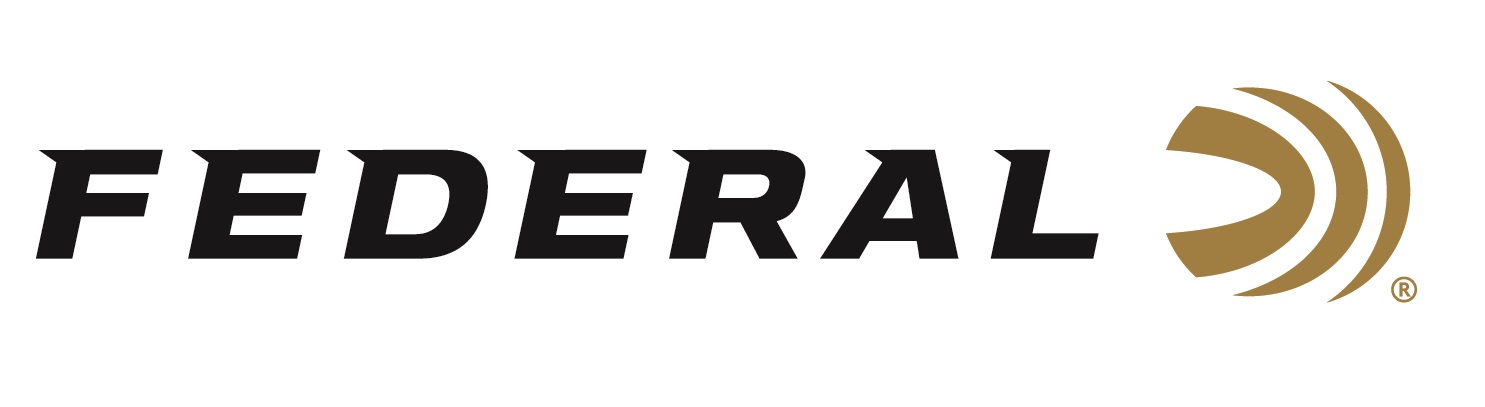 FOR IMMEDIATE RELEASE 		 		 Federal Premium Launches New Gold Medal Grand Paper Hull Shotgun AmmunitionANOKA, Minnesota – September 13, 2018 –Federal Premium is proud to announce new paper-hull shotgun shells to its Gold Medal Grand product lineup. The look, feel, smell and performance of Gold Medal Paper shotshells made them the favorite of the most serious clay target shooters. Now there’s an even better option with the all-new Gold Medal Grand Paper which includes various new 12-gauge loads in shot size No. 7.5 and No. 8. Shipments of this ammunition are being delivered to dealers now.These new paper-hull loads combine Federal Premium Ammunition’s classic paper hull with an improved design that provides less felt recoil, more reliable ignition and improved shot hardness.Features & BenefitsExclusive Federal Premium paper hull designTwo-piece wad utilizes SoftCell technology to decrease perceived recoil and produce more uniform patterns than one-piece designsRigid PrimerLock head improves primer sensitivity, ensuring proper ignition in the event of a light hitLead shot is engineered for the optimum blend of hardness and density for even patterns and maximum downrange powerPart No. / Description / MSRPGMT175 8 / Gold Medal Grand Paper 12 gauge 2 3/4" 2 3/4 Dram 1 oz. / $13.95 GMT117 7.5	 Gold Medal Grand Paper 12 gauge 2 3/4" 2 3/4 Dram 1 1/8 oz. / $13.95 GMT117 8 / Gold Medal Grand Paper 12 gauge 2 3/4" 2 3/4 Dram 1 1/8 oz. / $13.95 GMT118 7.5	 / Gold Medal Grand Paper 12 gauge 2 3/4" 3 Dram 1 1/8 oz. / $13.95 GMT118 8 / Gold Medal Grand Paper 12 gauge 2 3/4" 3 Dram 1 1/8 oz. / $13.95 GMT171 7.5	/ Gold Medal Grand Paper 12 gauge 2 3/4" HDCP 1 1/8 oz. / $13.95 GMT171 8 / Gold Medal Grand Paper 12 gauge 2 3/4" HDCP 1 1/8 oz. / $13.95 Federal is a brand of Vista Outdoor Inc., an outdoor sports and recreation company. For more information on Federal Premium, go to www.federalpremium.com.Press Release Contact: JJ ReichSenior Communications Manager - Firearms and AmmunitionE-mail: VistaPressroom@VistaOutdoor.com About Vista OutdoorVista Outdoor is a leading global designer, manufacturer and marketer of consumer products in the growing outdoor sports and recreation markets. The company operates in two segments, Shooting Sports and Outdoor Products, and has a portfolio of well-recognized brands that provides consumers with a wide range of performance-driven, high-quality and innovative products for individual outdoor recreational pursuits. Vista Outdoor products are sold at leading retailers and distributors across North America and worldwide. Vista Outdoor is headquartered in Utah and has manufacturing operations and facilities in 13 U.S. States, Canada, Mexico and Puerto Rico along with international customer service, sales and sourcing operations in Asia, Australia, Canada, and Europe. For news and information, visit www.vistaoutdoor.com or follow us on Twitter @VistaOutdoorInc and Facebook at www.facebook.com/vistaoutdoor.###